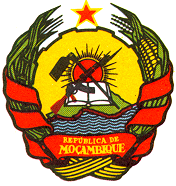 STATEMENT BY HE AMADEU DA CONCEICAOAMBASSADOR AND PERMANENT REPRESENTATIVE OF THE REPUBLIC OF MOZAMBIQUE TO THE UNITED NATIONS AND OTHER INTERNATIONAL ORGANIZATIONS IN GENEVA AT THE 40TH SESSION OF THE UPR WORKING GROUP ON TIMOR-LESTEGENEVA, JANUARY 27, 2022Mr President,We welcome and thank the distinguished delegation of Timor-Leste and we warmly congratulate them for the presentation of their National Report to this UPR Session.Timor-Leste deserves high praise for the efforts made that led to the implementation of most of the 154 recommendations made in its 2016 UPR Cycle and as well as its commitment to the protection of human rights of the people in very challenging times.In a spirit of friendship and solidarity, Mozambique recommends to Timor-Leste:1. To ratify the Convention on the Rights of Persons with Disabilities;2. To continue efforts to combat gender-based violence such as violence against women and girls;3. And to reinforce measures aiming to eliminate early marriages;Mozambique wishes Timor-Leste every success in this UPR Cycle.Thank you Mr President !DECLARAÇÃO DE S.EXCIA AMADEU DA CONCEIÇÃO, EMBAIXADOR E REPRESENTANTE PERMANENTE DA REPUBLICA DE MOÇAMBIQUE JUNTO AO ESCRITÓRIO DAS NAÇÕES UNIDAS E OUTRAS ORGANIZAÇÕES INTERNACIONAIS EM GENEBRA POR OCASIÃO DA 37ª. SESSÃO DO GRUPO DE TRABALHO DA REVISÃO PERIÓDICA UNIVERSAL DE TIMOR-LESTEGENEBRA, 27 DE JANEIRO DE 2022Senhor Presidente,Desejamos boas vindas a ilustre Delegação de Timor-Leste e a felicitamos calorosamente pela apresentação do seu Relatório Nacional a esta Sessão de Revisão Periódica Universal.É de elogiar Timor Leste pelos esforços levados a cabo e que conduziram a implementação da maioria das 154 recomendações formuladas no Ciclo de 2016 da RPU bem como pelo seu compromisso na protecção dos direitos humanos do seu povo em momentos de múltiplos desafios.No espírito de amizade e solidariedade, Moçambique leva à consideração de Timor Leste as seguintes recomendações:1. Ratificar a Convenção sobre os Direitos das Pessoas com Deficiência;2. Prosseguir esforços pelo combate à violência baseada no género, em especial a violência contra as mulheres e raparigas;3. Reforçar medidas visando a eliminação de casamentos prematuros.Moçambique formula votos de sucessos a Timor-Leste no presente exercício de Revisão Periódica Universal.Muito obrigado Senhor Presidente!